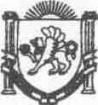 Республика КрымНижнегорский район Администрация Чкаловского сельского поселенияПостановление№132-Б10.11.2023г.                                                                                                 с.Чкалово «Предварительные итоги социально-экономического
развития Чкаловского сельского поселения Нижнегорского района Республики Крым за 9 месяцев 2023годаи ожидаемые итоги  социально-экономического развития Чкаловского сельского поселения Нижнегорского района Республики Крым за 2023 год»В соответствии со ст.173 Бюджетного кодекса Российской Федерации, Федеральным законом от 28 июня 2014 года № 172-ФЗ «О стратегическом планировании в Российской Федерации», Федеральным законом от 06 октября 2003 года № 131-Ф3 «Об общих принципах организации местного самоуправления в Российской Федерации», Законом Республики Крым от 21 августа 2014года № 54-ЗРК «Об основах местного самоуправления в Республике Крым», Законом Республики Крым от 02 июня 2015 года № 108-ЗРК/2015 «О стратегическом планировании в Республике Крым», Положением о бюджетном процессе в сельском поселении, Уставом муниципального образования, с целью формирования проекта бюджета муниципального образования Чкаловское сельское поселение Нижнегорского района Республики Крым на 2024 финансовый год и плановый период 2025-2026 годов, 1.Одобрить предварительные итоги социально-экономического развития Чкаловского сельского поселения Нижнегорского района Республики Крым за 9 месяцев 2023 года и ожидаемые итоги  социально-экономического развития Чкаловского сельского поселения Нижнегорского района Республики Крым за 2023 год, согласно приложения.2.Обнародовать настоящее постановление на официальном Портале Правительства Республики Крым на странице Нижнегорский район (nijno.rk.gov.ru) в разделе «Муниципальные образования района», подраздел «Чкаловское сельское поселение» и на Информационном стенде в административном здании Чкаловского сельского совета по адресу: с. Чкалово ул.Центральная 54 а.3.Постановление вступает в силу с момента подписания.4.Контроль за исполнением настоящего постановления оставляю за собой Председатель Чкаловского сельского совета – глава администрации Чкаловского сельского поселения 				Халицкая М.Б.Приложение к постановлению администрации Чкаловского сельского поселения Нижнегорского района Республики Крым от 10.11.2023г. №132-БПредварительные итогисоциально-экономического развития муниципального образования Чкаловское сельское поселение Нижнегорского района Республики Крым за 9 месяцев 2023 года и ожидаемые итоги  социально-экономического развития Чкаловского сельского поселения Нижнегорского района Республики Крым за 2023 годПредварительные итоги социально-экономического развития Чкаловского сельского
поселения Нижнегорского района Республики Крым (далее - поселение) за 9 месяцев 2023 года и ожидаемые итоги социально-экономического развития поселения за 2023 год сформированы
администрацией Чкаловского сельского поселения Нижнегорского района Республики Крым (далее - администрация поселения) в целях подготовки информационной основы для
формирования проекта бюджета муниципального образования Чкаловское сельское поселение Нижнегорского района Республики Крым (далее- бюджета поселения) на 2024 год и на  плановый период 2025 и 2026 годов с учетом экономической ситуации в поселении за 9 месяцев 20223 года и предварительной оценки социально-экономического развития поселения за текущий 2023 год.Основной целью социально-экономического развития поселения является решение социально-экономических проблем территории поселения и повышение на этой основе уровня жизни населения, развитие малого и среднего бизнеса, развитие сельского хозяйства, формирование достойных условий жизни на селе. В качестве основных приоритетов социально-экономического развития поселения на среднесрочную перспективу определены следующие направления: - создание благоприятного предпринимательского климата, формирование инфраструктуры поддержки предпринимательства; - создание условий для развития сферы услуг: здравоохранения, образования, физической культуры, спорта; - формирование благоприятного социального климата для деятельности и здорового образа жизни населения.Территория муниципального образования В состав поселения входя шесть населенных пункта:-с.Чкалово;-с.Великоселье;-с.Луговое; -с.Коврово; -с.Степановка; -с.Заливное.Административный центр — село Чкалово.История Чкаловского сельского поселения:Чкалово — село на северо-западе района, в степном Крыму, высота центра села над уровнем моря — 8 м. Ближайшие сёла: Великосельев 5 км на запад, Пшеничноев 3,5 км на север и Луговоев 3 км на восток. Расстояние до райцентра — около 23 километров, там же ближайшая железнодорожная станция —Нижнегорская (на линии Джанкой —Феодосия). Село было основано в 1924 годув составе ещё Джанкойского района, но в Списке населённых пунктов Крымской АССР по Всесоюзной переписи 17 декабря 1926 года оно не значится. По данным Якова Пасика, с сайта «Еврейские населенные пункты в Крыму до 1941 г.», село было основано, как еврейский переселенческий участок № 66а, вначале называвшийсяФрайлебен. Постановлением ВЦИК«О реорганизации сети районов Крымской АССР»от 30 октября 1930 года был создан Сейтлерский район (по другим сведениям 15 сентября 1931 года) и село включили в состав нового. Название Чкалово присвоено также в довоенные годы (есть сведения, что изначально было — Чкаловск).Общая площадь поселения - 6847 га. В том числе площадь пашни 4905га., площадь пастбища 4287 га.ДемографияЧисленность населения поселения по статистическим данным по состоянию на 01.01.2023 составляет 2153 человека, что на 18 человека больше чем в 2022 году. Население поселения занимается ведением личного подсобного хозяйства. В личных подсобных хозяйствах производят тепличные овощи, картофель, томаты, огурцы, перец, баклажаны, мясо, молоко и молочные продукты.ТорговляСоциально-экономическое развитие любого поселения в основном зависит от работы предприятий и предпринимательской деятельности на территории, а также от состояния социальной инфраструктуры.В поселении развита сеть объектов мелкорозничной торговли в шаговой доступности для жителей населенных пунктов. Работает - 7 магазинов, из них 6 минимаркеты и 1 специализированные непродовольственные магазины.ОбразованиеНа территории поселения находится следующие организации:- МБОУ «Чкаловская СОШ им. И.Т.Неровича» школа рассчитана на 600 мест. В настоящее время в ней занимается 189 учеников. Трудоустроено в школе 41 человека;- МБОУ "Великосельская НШДС" в настоящее время занимаются 8 учеников и посещают детский сад 13 детей. Трудоустроено 13 человек;- МБДОУ Чкаловский Детский Сад "Теремок" в настоящее время посещают 52 ребенка. Трудоустроено в детском саду 20 человек. КультураНа территории поселения осуществляют свою деятельность учреждения культуры и библиотеки: Чкаловский СДК, Великосельский клуб. В каждом сельском доме культуры расположены библиотеки. ЗдравоохранениеНа территории поселения созданы условия для улучшения здоровья населения путем обеспечения качественной амбулаторной и стационарной медицинской помощью. Медицинским обслуживанием населения занимаются работники:- Чкаловское врачебной амбулатории семейной медицины, -ФАП в с. Великоселье,ФАП в с. Луговое. Имеется станция Скорой помощи.При серьезных заболеваниях, больные направляются в Нижнегорскую районную больницу.Основная деятельность учреждений здравоохранения направлена на обеспечение населения поселения доступной и качественной медицинской помощью, проведение профилактических мероприятий.Направлениями деятельности отрасли являются: охрана здоровья матери и ребенка, борьба с заболеваниями социального характера, выполнение программы государственных гарантий обеспечения населения бесплатной медицинской помощью, совершенствование системы лекарственного обеспечения населения.Физическая культура и спортВ течение 20223 года особое внимание администрацией поселения уделялось развитию инфраструктуры в области физической культуры и спорту. Одним из приоритетных направлений развития физкультуры и спорта в поселении является создание условий для занятий населения физкультурой и спортом. На территории поселения обустроена спортивная площадка.Молодежная политикаС целью возрождения традиций, развития народного творчества и совершенствования культурно - досуговой деятельности поселения проводятся мероприятия на базе Дома культуры и библиотеки с.Чкалово и с.Великоселье проводятся культурно-массовые мероприятия, приуроченные к Масленице, Дню защитника Отечества, Международному женскому дню, Дню Победы, Дню защиты детей, Дню молодежи, Дню семьи, любви и верности, Дню пожилого человека, Новому году и к другим праздничным датам подготовлены работниками культуры и выложены в доступный просмотр в сети интернет в группе «Чкаловский СДК» в Одноклассниках. Патриотическое воспитание молодёжи в текущем году, как и в прошлые годы, осуществляется через кружковую, лекционную работу в общеобразовательной школе поселения и через мероприятия сельских клубов и библиотек. Социальная поддержка населенияНа территории поселения в 2023году зарегистрировано 21 многодетных семей, что на 3 больше, чем за аналогичный период 2022 года. Администрацией поселения совместно со специалистом социальной службы ведется работа с несовершеннолетними детьми, состоящими на учете в комиссии по делам несовершеннолетних, проводится обследование условий их проживания в семьях, а так же профилактические беседы с детьми и их родителями. В период весеннего и осеннего призывов 4 юношей призваны в ряды Российской Армии.Сельское хозяйствоНа территории поселения ведет свою деятельность сельскохозяйственное предприятие СПК «Таврия» На период уборки зерновых и семян масличных культур руководство СПК «Таврия» привлекается наемных работников и оформляют строчные трудовые договоры. Предприятие имеет устойчивое экономическое и финансовое положение. Малое предпринимательствоНа территории поселения действует 12 субъектов малого предпринимательства, что на один показатель выше, чем в 2022 году. Малое предпринимательство является неотъемлемой частью экономики и приобретает с каждым годом все большее экономическое, социальное и политическое значение. Положительная роль малого бизнеса в продвижении реформ состоит в преодолении кризиса, повышении эффективности и производительности, создания дополнительных рабочих мест в сёлах поселения. Непроизводственная сфера деятельности остается наиболее привлекательной для представителей малого бизнеса. Существенной проблемой развития малого бизнеса является отсутствие стартового капитала и ограниченный доступ к финансовым ресурсам. Высокий уровень процентных ставок по банковским кредитам также является одной из причин, затрудняющих доступ малого бизнеса к внешним финансовым ресурсам. Малое предпринимательство в поселении развивается в основном по направлениям торговли продовольственными и промышленными товарами. С предпринимателями постоянно ведется работа по легализации своих доходов и своевременной уплате налоговых отчислений.ИнвестицииПриоритетными направлениями и стратегическими ориентирами в 2023 году, как и в предыдущие годы, являются: повышение уровня финансовой обеспеченности территории, привлечение инвестиций в производство, развитие предпринимательства, социальное благополучие населения. Чёткое следование данным ориентирам в отчетном периоде позволило продвинуться в достижении определённых целей бюджетной политики поселения на среднесрочную перспективу Деятельность администрации поселения в текущем финансовом году была направлена на удержание достигнутой ранее положительной динамики развития экономики, на повышение деловой и инвестиционной активности как базы для устойчивого наполнения бюджета поселения, улучшение ситуации в социальной сфере, создание комфортных условий проживания населения на территории поселения.В течение 2023 года сохранялась стабильная социально-экономическая ситуация в поселении. Были обеспечены необходимые условия для работы учреждений, принимались необходимые меры для обеспечения нормальных условий для проживания жителей поселения, их социальной защиты и поддержки, соблюдения на территории поселения общественной безопасности и правопорядка.Благоустройство территорииЗа 9 месяцев 2023 года администрацией поселения была проделана большая работа по благоустройству и обустройству поселения, а именно: проводились систематически субботники в селах поселения.В рамках муниципальной программы «Благоустройство и развитие территории Чкаловского сельского поселения» за 9 месяцев 2023 года выполнены:- услуги по акарицидной обработке территории кладбищ, детской площадки с. Чкалово, дератизации территории кладбищ, контроль эффективности акарицидной обработки территории в сумме 15 820,00 руб.;- услуги по дезинсекции от комаров территории: парковой зоны с. Чкалово; детской площадки с. Чкалово; детской площадки с. Великоселье; детской площадки с. Луговое; детской площадки с. Заливное  в сумме 7 700,00 руб.;- расходы на проведение мероприятий по санитарной очистке и уборке территории(зона зеленных насаждений, детские и спортивные площадки, парк в сумме 1 475 065,10 руб.- услуги по техническому обслуживанию линий наружного освещения  по адресу: Республика Крым, Нижнегорский район,  с. Чкалово пер. Школьный на сумму 14 700,00 руб.На территории поселения выполнялись работы по реализацию проекта инициативного бюджетирования в Чкаловском сельском поселении Нижнегорского района Республики Крым осуществлялись в рамках муниципальной программы «Текущий ремонт наружного освещения расположенного на территориях населенных пунктов муниципального образования Чкаловского сельского поселения Нижнегорского района Республики Крым» от 01.06.2023г..№55-Б (с изменениями и дополнениями). По данному разделу расходы составили в сумме 997 768,17 руб., что составило 100,00% от годового плана:- закупка товаров (кронштейн для крепления светильников, зажимы, светильник, провода самонесущие изолированные для воздушных линий электропередачи с алюминиевыми жилами, крюк бандажный) в сумме 523 323,05 руб., из них:- за счет субсидий из республиканского бюджета в сумме 464 606,20 руб.;- за счет средств бюджета муниципального образования Чкаловское сельское поселение Нижнегорского района Республики Крым в сумме 26 218,48 руб.;- за счет средств безвозмездных поступлений добровольных взносов, пожертвований от физических лиц в сумме 24 651,50 руб.:- за счет средств безвозмездных поступлений добровольных взносов, пожертвований от юридических лиц в сумме 7 846,87 руб.- работы по текущему ремонту наружного освещения, расположенного вдоль тротуара по ул. Центральной, ул. Школьной, ул. Профсоюзной села Чкалово Нижнегорского района Республики Крым, в сумме 474 445,12 руб., из них:- за счет субсидий из республиканского бюджета в сумме 421 161,97 руб.;- за счет средств бюджета муниципального образования Чкаловское сельское поселение Нижнегорского района Республики Крым в сумме 23 781,52 руб.;- за счет средств безвозмездных поступлений добровольных взносов, пожертвований от физических лиц в сумме 22 348,50 руб.:- за счет средств безвозмездных поступлений добровольных взносов, пожертвований от юридических лиц в сумме 7 153,13 руб.Коммунальная сфераВ части организации сбора и вывоза мусора на территории поселения – осуществляется вывоз твёрдых бытовых отходов ГУП Крымэкоресурсы, согласно графику. Администрацией поселения осуществляется контроль за порядком сбора и вывоза ТБО, выполнением Правил благоустройства и санитарного содержания территории поселения юридическими и физическими лицами, независимо от форм их собственности. Почтовая и телефонная связьНа территории поселения работает отделение почты (число работающих - 5 человек).Местное самоуправлениеС 1 января 2023 года численность муниципальных служащих в исполнительно распорядительном органе местного самоуправления составляет 4 штатные единицы, 1 штатная единица - выборное должностное лицо, замещающее муниципальную должность. За 9 месяцев 2023 года состоялось 5 заседаний депутатов 2-го созыва Чкаловского сельского совета Нижнегорского района Республики Крым. Принято 27 решений Чкаловского сельского совета Нижнегорского района Республики Крым, что на 8 решений больше, чем за аналогичный период 2022 года. Председателем Чкаловского сельского совета – главой администрации Чкаловского сельского поселения (главой поселения) в ходе работы издано 118 постановлений, 61 распоряжения по основной деятельности,84 распоряжений по бухгалтерии, 28 распоряжений по поощрении (премии) муниципальных служащих, 23 распоряжения по отпускам,  и 4 распоряжения по личному составу.Ежедневно администрацией поселения ведется работа с обращениями граждан. Граждане обращаются по различным вопроса: по поводу выдачи справок, оформления документов на земельные участки и жилые дома. За 9 месяцев 2023 года выдано 426 справка. Работниками  администрации поселения ведется учет заявлений граждан по земельным вопросам. Совершено147 нотариальных действий.Местный бюджетДоходы бюджета муниципального образования  Чкаловское  сельское  поселение Нижнегорского района Республики Крым на 01.10.2023 года составили 5 298 015,22руб. или 84,69% от годового плана.Расходы  бюджета муниципального образования Чкаловское сельское поселение Нижнегорского района Республики Крым на  01.10.2023г. составили 4 901 596,42 руб. или 48,57% от годового плана.Расходы по разделу 01 подразделам 02, 04 осуществлялись в рамках Муниципальной программы «Обеспечение деятельности администрации Чкаловского сельского поселения Нижнегорского района Республики Крым по решению вопросов местного значения», принятой постановлением администрации Чкаловского сельского поселения Нижнегорского района Республики Крым от 28.11.2022 года №166-Б (с изменениями и дополнениями).Раздел 0102 «Функционирование высшего должностного лица субъекта Российской Федерации и муниципального образования».  По данному разделу запланированы расходы на выплату заработной платы и начислений главе муниципального образования.Исполнены расходы на выплату заработной платы и начисления председателя сельского совета - главы администрации сельского поселения в сумме 635 995,30 руб. или 77,44% от годового плана:- заработная плата в сумме 488 475,64 руб.; - начисление в сумме 147 519,66 руб.Раздел 0104 «Функционирование Правительства Российской Федерации, высших исполнительных органов государственной власти субъектов Российской Федерации, местных администраций». По данному разделу расходы составили в сумме 1 473 626,21 руб. или 74,70% от годового плана:Расходы на заработную плату и начисления муниципальных служащих составили в сумме 852 032,92 руб. или 75,90% от годового плана:- заработная плата в сумме 731 208,08 руб.; - начисление в сумме 220 824,84 руб.;  На 01.10.2023 года произведены расходы на следующие цели:Прочая закупка товаров, работ и услуг для обеспечения государственных (муниципальных) нужд в сумме 495 099,96 руб. или 72,48% от годового плана: Услуги связи в сумме – 24 800,00  руб. (из них интернет);Оплата коммунальных услуг в сумме 4 116,48 руб. (из них ТКО); Прочие работы, услуги в сумме 377 822,48 руб.:- сопровождение Интернет-сайта 12 700,00 руб.;   - оказание услуг по предоставлению на условиях простой (неисключительной) лицензии право использование программы для ЭВМ ИПС «Консалтинг» в сумме  52 000,00 руб.;- услуги системного администратора – 14 400,00 руб.;- услуги по получению неисключительных прав Dr.Web Desktop Security Suite (Комплексная защита) в сумме 1 500,00 руб.;- услуги по размещению объявлений, информационного материала на странице газеты «Нижнегорье» в сумме 28 770,00 руб.;- услуги по передаче прав использования программы для ЭВМ СЭД «Диалог» в сумме 39000,00 руб.;- услуги технической поддержки рабочих мест в сумме 500,00 руб.;- оказание услуг по ГПХ (услуги в области бухгалтерского учета, уборка в здании  администрации Чкаловского сельского поселения расположенный по адресу: Нижнегорский район с. Чкалово ул. Центральная 54-а) в сумме 227 390,80 руб.;- услуги почтовой связи по авансовому отчету в сумме 1 561,68 руб.Работы, услуги по содержанию имущества в сумме 49 381,00 руб. (услуги по текущему ремонту и обслуживанию оргтехники и компьютерного оборудования; заправка картриджей для лазерных принтеров).Закупка основных средств в сумме 13 700,00 руб. (колонки «FUMIKO» в сумме 600,00 руб., станок для архивного переплета «YUNGER М168» в сумме 13 100,00 руб.).Закупка материальных запасов в сумме 25 280,00 руб. (Флаг РК большой, Флаг РФ большой в сумме 1 500,00 руб., потолочный карниз для штор «Валенсия», двери «Вензель», Линолеум в сумме 23 780,00 руб.).Закупка энергетических ресурсов в сумме  25 993,33 руб. или 74,27% от годового плана: Оплата коммунальных услуг (электроэнергии) в сумме 25 993,33 руб. Уплата иных платежей в сумме 500,00 руб.:Оплата штрафа  за непредоставление в установленный срок сведений о застрахованных лицах по форме СЗВ-М, согласно решению 091S19230001015 о привлечении страхователя к ответственности за совершение правонарушения в сфере законодательства Российской Федерации об индивидуальном (персонифицированном) учете в системах обязательного пенсионного страхования и обязательного социального страхования от 14.03.2023 г.Раздел 0106 «Обеспечение деятельности финансовых, налоговых и таможенных органов и органов финансового (финансово-бюджетного) надзора» По данному разделу запланированы и исполнены расходы на: межбюджетные трансферты бюджету муниципального образования Нижнегорский район Республики Крым из бюджета поселения на осуществление части переданных полномочий по осуществлению внешнего муниципального финансового контроля в рамках непрограммных расходов на сумму 22 202,00 руб., что составило 100% от годового плана. Раздел 0113 «Другие общегосударственные вопросы»  - по данному разделу расходы составили в сумме 14 002,00 руб.: - расходы на оплату ежегодного  взноса в Ассоциацию в размере  5 190,00 руб.;- расходы на осуществление переданных органам местного самоуправления Республике Крым отдельных государственных полномочий Республики Крым в сфере административной ответственности в сумме 812,00 руб. (приобретение канцтоваров);- определение рыночной стоимости (оценки): - земельного участка площадью 16933 кв. м., кадастровый номер 90:08:190701:2963; - земельного участка площадью 16933 кв. м., кадастровый номер 90:08:190701:598, расположенных по адресу: Республика Крым, Нижнегорский район, Чкаловское сельское поселение в сумме 8 000,00 руб.Раздел 0203 «Мобилизационная и вневойсковая подготовка» По данному разделу расходы осуществлялись в рамках муниципальной программы «Осуществление первичного воинского учета в Чкаловском сельском поселении Нижнегорского района Республики Крым» принятой постановлением администрации Чкаловского сельского поселения Нижнегорского района Республики Крым от 28.11.2022г..№168-Б».Расходы на осуществление первичного воинского учета органами местного самоуправления поселений и городских округов составили 80 010,04 руб. или 67,75% от годового плана, за счет полученной субвенции из федерального бюджета.  на выплаты инспектору по учету и бронированию военнообязанных:- заработную плату в сумме 57 906,35 руб.; - начисления в сумме 17 487,69 руб.Работы, услуги по содержанию имущества в сумме 3 750,00 руб. (заправка картриджей для лазерных принтеров);Закупка материальных запасов в сумме 866,00 руб. (канцелярские товары в сумме 866,00 руб.)Задолженности по оплате труда нет.  Раздел 0412 «Расходы на реализацию мероприятий по управлению имуществом и земельными ресурсами Чкаловского сельского поселения Нижнегорского района Республики Крым». По данному разделу расходы составили в сумме 30 000,00 руб. или 42,86% от годового плана: - кадастровые работы по формированию межевого плана земельного участка,  по адресу: Республика Крым, Нижнегорский район, с. Чкалово, ул. Центральная, 58В в сумме 10 000,00 руб.;- кадастровые работы по составлению межевых планов по разделу земельных участков на территории Чкаловского сельского поселения Нижнегорского района Республики Крым в сумме 20 000,00 руб.Раздел 0503 «Благоустройство». Затраты по благоустройству села на 01.10.2023 года составили в сумме 2 625 189,87 руб. или 43,07% от годового плана:По данному разделу расходы осуществлялись в рамках муниципальной программы «Благоустройство и развитие территории Чкаловского сельского поселения Нижнегорского района Республики Крым» принятой постановлением администрации Чкаловского сельского поселения Нижнегорского района Республики Крым от 28.11.2022г..№167-Б» (с изменениями и дополнениями).Прочая закупка товаров, работ и услуг для обеспечения государственных (муниципальных) нужд в сумме 1 573 685,10 руб. или 89,26% от годового плана: - Прочие работы, услуги в сумме 1 498 585,10 руб.:- Расходы на проведение мероприятий и оказание услуг по благоустройству в сумме 23 520,00 руб.;- услуги по акарицидной обработке территории кладбищ, детской площадки с. Чкалово, дератизации территории кладбищ, контроль эффективности акарицидной обработки территории в сумме 15 820,00 руб.);- услуги по дезинсекции от комаров территории: парковой зоны с. Чкалово; детской площадки с. Чкалово; детской площадки с. Великоселье; детской площадки с. Луговое; детской площадки с. Заливное  в сумме 7 700,00 руб.;- Расходы на проведение мероприятий по санитарной очистке и уборке территории в сумме 1 475 065,10 руб.- Прочие материальные запасы в сумме 70 900,00 руб. (мусорный пакет, ведро, метла, перчатки хозяйственные, совок, лопата, известь, краска водоэмульсионная в сумме 36 620,00 руб., леска для триммера, полуавтоматическая  триммера головка универсальная, катушка для  триммера, диски для триммера в сумме 23 780,00 руб., лампочка светодиодная в сумме 10 500,00 руб.).- Закупка основных средств в сумме 4 200,00 руб. (светильник НТУ 06-75-01 «Шар» в сумме 4 200,00 руб.).- Закупка энергетических ресурсов в сумме 53 736,60 руб. или 26,87% от годового плана:Оплата коммунальных услуг (электроэнергии) в сумме 53 736,60 руб. Прочая закупка товаров, работ и услуг на реализацию проекта инициативного бюджетирования в Чкаловском сельском поселении Нижнегорского района Республики Крым в сумме 997 768,17 руб. или 100% от годового плана:Расходы на реализацию проекта инициативного бюджетирования в Чкаловском сельском поселении Нижнегорского района Республики Крым осуществлялись в рамках муниципальной программы «Текущий ремонт наружного освещения расположенного на территориях населенных пунктов муниципального образования Чкаловского сельского поселения Нижнегорского района Республики Крым» от 01.06.2023г..№55-Б (с изменениями и дополнениями). По данному разделу расходы составили в сумме 997 768,17 руб., что составило 100,00% от годового плана:- закупка товаров (кронштейн для крепления светильников, зажимы, светильник, провода самонесущие изолированные для воздушных линий электропередачи с алюминиевыми жилами, крюк бандажный) в сумме 523 323,05 руб., из них:- за счет субсидий из республиканского бюджета в сумме 464 606,20 руб.;- за счет средств бюджета муниципального образования Чкаловское сельское поселение Нижнегорского района Республики Крым в сумме 26 218,48 руб.;- за счет средств безвозмездных поступлений добровольных взносов, пожертвований от физических лиц в сумме 24 651,50 руб.:- за счет средств безвозмездных поступлений добровольных взносов, пожертвований от юридических лиц в сумме 7 846,87 руб.- работы по текущему ремонту наружного освещения, расположенного вдоль тротуара по ул. Центральной, ул. Школьной, ул. Профсоюзной села Чкалово Нижнегорского района Республики Крым, в сумме 474 445,12 руб., из них:- за счет субсидий из республиканского бюджета в сумме 421 161,97 руб.;- за счет средств бюджета муниципального образования Чкаловское сельское поселение Нижнегорского района Республики Крым в сумме 23 781,52 руб.;- за счет средств безвозмездных поступлений добровольных взносов, пожертвований от физических лиц в сумме 22 348,50 руб.:- за счет средств безвозмездных поступлений добровольных взносов, пожертвований от юридических лиц в сумме 7 153,13 руб.Раздел 0700 «Образование» Расходы на профессиональную подготовку, переподготовку и повышение квалификации на 01.09.2023 года составили в сумме 2 700,00 руб.:- образовательные услуги по дополнительной профессиональной программе повышения квалификации: «Защита персональных данных» в сумме 2 700,00 руб.Раздел 0801 «Культура, Кинематография»  По данному разделу запланированы и исполнены в полном объеме расходы в сумме 17 871,00 руб. или 100% от годового плана.Полномочия муниципального образования Чкаловское сельское поселение Нижнегорского района Республики Крым в сфере культуры в 2023 году, в части:- создания условий для организации досуга и обеспечения жителей поселения услугами организации культуры в сумме 11 914,00  руб.;- организации библиотечного обслуживания населения, комплектование и обеспечение сохранности библиотечных фондов библиотек поселения в сумме 5 957,00 руб.Просроченная кредиторская задолженность за 9 месяцев 2023 года отсутствует.ЗаключениеПо итогам 9 месяцев 2023 года организация бюджетного процесса в поселениисоответствует требованиям бюджетного и налогового законодательства Российской Федерации, соблюдаются нормы и ограничения, установленные Бюджетным кодексом Российской Федерации.Вместе с тем, на сегодняшний день остается ряд нерешенных проблем, требующих особого внимания, к которым в первую очередь относятся недостаточность собственной налоговой базы поселения для исполнения им полномочий по решению вопросов местного значения. Задача поселения - раскрыть неиспользованные резервы и повысить уровень жизни населения и каждого жителя в отдельности. Проблемными вопросами на территории поселения остаются:- газификация сел поселения;- уличное освещение всех улиц в населенных пунктах поселения.Таковы основные предварительные итоги социально-экономического развития поселения за 2023 год. Главным результатом уходящего года стало закрепление положительной динамики развития поселения и повышение на основе этого уровня жизни наших людей.Потенциальные возможности, которые могут способствовать быстрому развитию территории поселения:- газификация населенных пунктов;- установка уличного освещения всех улиц в населенных пунктах поселения;- увеличение собираемости налогов;- стимулирование развития сельскохозяйственных предприятий, фермерских хозяйств, ЛПХ;- создание инвестиционных площадок;- развитие сферы бытовых услуг в поселении;- создание дополнительных рабочих мест для занятости населения.Угрозы, препятствующие развитию территории поселения:- недостаточность денежных средств бюджета поселения для реализации жизненно важныхмероприятий;- отсутствие инвестиционных вложений для развития территории.Таким образом, исходя из всестороннего анализа и прогнозных оценок, итоги девяти месяцев текущего года показывают, что имеются все возможности по выполнению основных показателей Прогноза социально-экономического развития поселения за 2023 годКод доходаНаименование платежейТекущий годТекущий годТекущий годКод доходаНаименование платежейПланФакт%
исполнения123451 00 00 000 00 0000 000НАЛОГОВЫЕ И НЕНАЛОГОВЫЕ ДОХОДЫ2 195 000,00 1 261 416,27 57,47 1 01 00 000 00 0000 000НАЛОГИ НА ПРИБЫЛЬ, ДОХОДЫ706 700,00 499 659,13 70,70 1 01 02 010 01 1000 110Налог на доходы физических лиц с доходов, источником которых является налоговый агент, за исключением доходов, в отношении которых исчисление и уплата налога осуществляются в соответствии со статьями 227, 227.1 и 228 Налогового кодекса Российской Федерации, а также доходов от долевого участия в организации, полученных в виде дивидендов (сумма платежа (перерасчеты, недоимка и задолженность по соответствующему платежу, в том числе по отмененному)699 633,00 459 047,06 65,61 1 01 02 020 01 1000 110Налог на доходы физических лиц с доходов, полученных от осуществления деятельности физическими лицами, зарегистрированными в качестве индивидуальных предпринимателей, нотариусов, занимающихся частной практикой, адвокатов, учредивших адвокатские кабинеты, и других лиц, занимающихся частной практикой в соответствии со статьей 227 Налогового кодекса Российской Федерации (сумма платежа (перерасчеты, недоимка и задолженность по соответствующему платежу, в том числе по отмененному)7 067,00 0,00 0,00 1 01 02 030 01 1000 110Налог на доходы физических лиц с доходов, полученных физическими лицами в соответствии со статьей 228 Налогового кодекса Российской Федерации (сумма платежа (перерасчеты, недоимка и задолженность по соответствующему платежу, в том числе по отмененному)0,00 40 571,10 0,00 1 01 02 030 01 3000 110Налог на доходы физических лиц с доходов, полученных физическими лицами в соответствии со статьей 228 Налогового кодекса Российской Федерации (суммы денежных взысканий (штрафов) по соответствующему платежу согласно законодательству Российской Федерации)0,00 40,97 0,00 1 05 00 000 00 0000 000НАЛОГИ НА СОВОКУПНЫЙ ДОХОД100 500,00 201 299,12 200,30 1 05 03 010 01 1000 110Единый сельскохозяйственный налог (сумма платежа (перерасчеты, недоимка и задолженность по соответствующему платежу, в том числе по отмененному)100 500,00 201 299,12 200,30 1 06 00 000 00 0000 000НАЛОГИ НА ИМУЩЕСТВО1 098 600,00 251 737,63 22,91 1 06 01 030 10 1000 110Налог на имущество физических лиц, взимаемый по ставкам, применяемым к объектам налогообложения, расположенным в границах сельских поселений (сумма платежа (перерасчеты, недоимка и задолженность по соответствующему платежу, в том числе по отмененному)248 600,00 60 163,12 24,20 1 06 06 000 00 0000 110Земельный налог850 000,00 191 574,51 22,54 1 06 06 033 10 1000 110Земельный налог с организаций, обладающих земельным участком, расположенным в границах сельских поселений (сумма платежа (перерасчеты, недоимка и задолженность по соответствующему платежу, в том числе по отмененному)40 000,00 103 578,13 258,95 1 06 06 043 10 1000 110Земельный налог с физических лиц, обладающих земельным участком, расположенным в границах сельских поселений (сумма платежа (перерасчеты, недоимка и задолженность по соответствующему платежу, в том числе по отмененному)810 000,00 87 996,38 10,86 1 08 00 000 00 0000 000ГОСУДАРСТВЕННАЯ ПОШЛИНА10 000,00 17 930,00 179,30 1 08 04 020 01 1000 110Государственная пошлина за совершение нотариальных действий должностными лицами органов местного самоуправления, уполномоченными в соответствии с законодательными актами Российской Федерации на совершение нотариальных действий(сумма (платежа(перерасчеты, недоимка и задолженность по соответствующему платежу, в том числе по отменному))10 000,00 17 930,00 179,30 1 11 00 000 00 0000 000ДОХОДЫ ОТ ИСПОЛЬЗОВАНИЯ ИМУЩЕСТВА, НАХОДЯЩЕГОСЯ В ГОСУДАРСТВЕННОЙ И МУНИЦИПАЛЬНОЙ СОБСТВЕННОСТИ217 200,00 228 790,39 105,34 1 11 05 025 10 0000 120Доходы, получаемые в виде арендной платы, а также средства от продажи права на заключение договоров аренды за земли, находящиеся в собственности сельских поселений (за исключением земельных участков муниципальных бюджетных и автономных учреждений)217 200,00 193 992,49 89,32 1 11 05 035 10 0000 120Доходы от сдачи в аренду имущества, находящегося в оперативном управлении органов управления сельских поселений и созданных ими учреждений (за исключением имущества муниципальных бюджетных и автономных учреждений)0,00 34 755,18 0,00 1 11 05 325 10 0000 120Плата по соглашениям об установлении сервитута, заключенным органами местного самоуправления сельских поселений, государственными или муниципальными предприятиями либо государственными или муниципальными учреждениями в отношении земельных участков, находящихся в собственности сельских поселений0,00 42,72 0,00 1 17 00 000 00 0000 000ПРОЧИЕ НЕНАЛОГОВЫЕ ДОХОДЫ62 000,00 62 000,00 100,00 1 17 15 030 10 0002 150Инициативные платежи, зачисляемые в бюджеты сельских поселений (на софинансирование реализации проектов инициативного бюджетирования в Республике Крым)62 000,00 62 000,00 100,00 2 00 00 000 00 0000 000БЕЗВОЗМЕЗДНЫЕ ПОСТУПЛЕНИЯ4 060 652,95 4 036 598,95 99,41 2 02 00 000 00 0000 000БЕЗВОЗМЕЗДНЫЕ ПОСТУПЛЕНИЯ ОТ ДРУГИХ БЮДЖЕТОВ БЮДЖЕТНОЙ СИСТЕМЫ РОССИЙСКОЙ ФЕДЕРАЦИИ4 060 652,95 4 036 598,95 99,41 2 02 15 001 10 0000 150Дотации бюджетам сельских поселений на выравнивание бюджетной обеспеченности из бюджета субъекта Российской Федерации1 273 841,00 1 273 841,00 100,00 2 02 15 002 10 0000 150Дотации бюджетам сельских поселений на поддержку мер по обеспечению сбалансированности бюджетов1 641 976,78 1 641 976,78 100,00 2 02 16 001 10 0000 150Дотации бюджетам сельских поселений на выравнивание бюджетной обеспеченности из бюджетов муниципальных районов141 479,00 141 479,00 100,00 2 02 29 999 10 0002 150Прочие субсидии бюджетам сельских поселений (на софинансирование реализации проектов инициативного бюджетирования в Республике Крым)885 768,17 885 768,17 100,00 2 02 30 000 00 0000 150Субвенции бюджетам бюджетной системы Российской Федерации117 588,00 93 534,00 79,54 2 02 30 024 10 0002 150Субвенции бюджетам сельских поселений на выполнение передаваемых полномочий субъектов Российской Федерации  ( в рамках непрограммных расходов органов Республики Крым ( полномочия в сфере административной ответственности))812,00 812,00 100,00 2 02 35 118 10 0000 150Субвенции бюджетам сельских поселений на осуществление первичного воинского учета органами местного самоуправления поселений, муниципальных и городских округов116 776,00 92 722,00 79,40 ИТОГО  ИТОГО  6 255 652,95 5 298 015,22 84,69 